❤️緊急傳電 入冬愛心送溫暖 獨老激動感謝❤️祥和關懷協會入冬前送暖，本會理事長方華雄帶領海青志工一同前往獨老家中訪視並開始執行免費修繕專案，此個案是高齡約70歲的連爺爺，居於郊區為政府的低收入貧戶，由於長期家用電都是使用鄰居家分享配電，但今天本會接獲時個案表示鄰居即將搬走，兩天後便無電可用，經本會修繕團隊訪視了解，家中簡陋又無燈光無電，甚至長期洗冷水澡，志工們還沒進屋就發現沒有大門，冷風冷颼颼的吹進屋內，很難想像冬天寒流來時屋內會變成什麼樣，可見環境令人擔憂，連爺爺說因無熱水器長期洗冷水澡，最近已是入冬季節天氣漸涼，志工們聽了非常心疼，再者屋前無大門和屋內的電燈照明都沒有，一進門便感受屋內昏暗，因住的位置非常偏僻，到晚上屋內全暗伸手不見五指。經本會修繕團隊評估後決定執行免費獨老修繕專案，修繕經費需要五萬元。修繕部分：先加裝大門並更換新紗門，幫忙申請電及配電，並且將電燈開關及電線線路重新安裝，祥和關懷協會的暖心送愛讓連爺爺的家注入一股暖流，配完電好讓他不再摸黑走路，有了一搧新門及新的紗門讓連爺爺不再飽受暗無明燈之苦，有一個舒適安全地居住環境。祥和關懷協會關懷屏東在地老人房屋修繕暨環境整理，由於修繕經費相當龐大所以目前都還在積極籌款中，加上入秋季節常有鋒面和颱風入境，海青擔心老人安危實為堪憂，同時也感謝各界民間企業、社福團體、善心人士的支持，共同為社會弱勢族群出聲，達到「你出錢，我出力」的服務精神。讓社會大眾相信，公益也能助推社會管理，激發受助者的內在動力，讓社會弱勢族群都能看到陽光，擁有安全感。※請註明獨居老人救助專案-連爺爺#懇請大家幫忙 #出錢出力幫助孤苦的獨居老人捐款專線：08-7513604會址：屏東市建國路44號2樓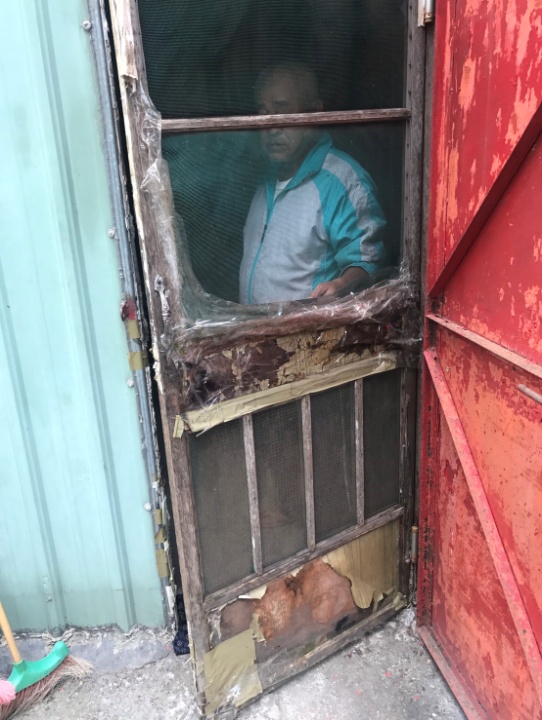 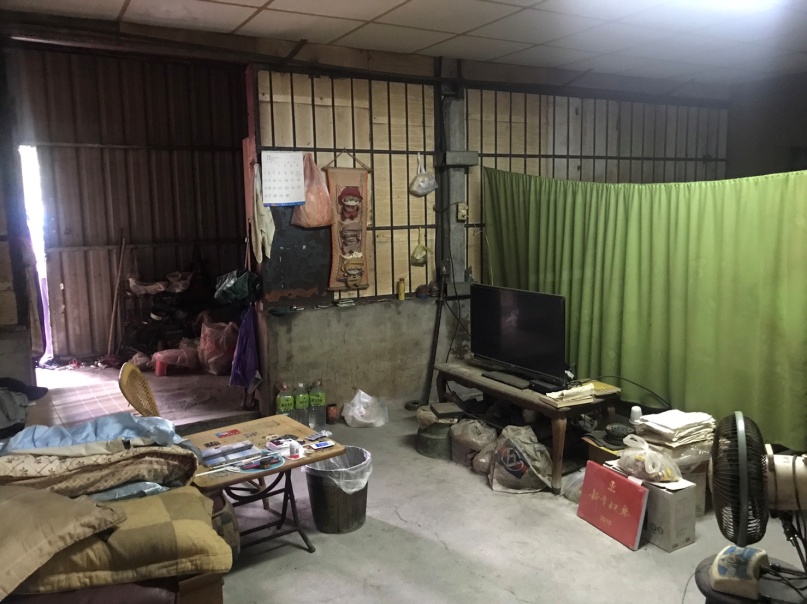 